BOSANSKO NARODNO POZORIŠTE ZENICAPREMIJERE U 67. SEZONIPROJEKTI U PRIPREMINađa Vasileva/Darko Kovačovski: Prodani smijeh, red. Darko Kovačovski (okvirni termin premijerne izvedbe: septembar 2017. godine)Autorski projekat Thomasa Steyaerta – koreodrama (okvirni termin premijerne izvedbe: početak oktobra 2017. godine)Derviš Sušić/Hasan Džafić: Čudnovato, red. Boban Skerlić (okvirni termin premijerne izvedbe: kraj novembra 2017. godine)Nijaz Mačak/Miroljub Mijatović: Crveno križanje, edukativno-igrana predstava za djecu i mlade u povodu osnivanja Međunarodne organizacije Crvenog krsta/križa i Crvenog krsta/križa u BiH (okvirni termin premijerne izvedbe: decembar 2017. godine)BOSANSKO NARODNO POZORIŠTE ZENICANAGRADE I PRIZNANJA U 67. SEZONITanja Šljivar: MI SMO ONI NA KOJE SU NAS RODITELJI UPOZORAVALI; Režija: Mirjana KaranovićDragan Komadina: DRANG NACH WESTEN; Režija: Lajla KaikčijaSelvedin Avdić: MOJA FABRIKA; Režija: Selma SpahićHaris Pašović i ansambl: ZA ŠTA BISTE DALI SVOJ ŽIVOT?; Režija: Haris PašovićHasan Džafić & Lajla Kaikčija & Grupa autora: GLUHA SVADBA; Režija: Lajla KaikčijaGrupa autora: POZDRAVI NEKOG;  Režija: Miroljub Mijatović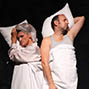 Josip Mlakić: Mrtve ribe plivaju na leđima, red. Tanja Miletić-Oručević 
(Premijera: 1.10.2016.)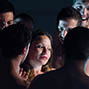 Haris Pašović: Za šta biste dali svoj život?, red. Haris Pašović (Premijera: 6.10.2016.)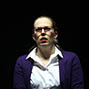 Luc Hibner: Nakaze, red. Emin Hajrić (Premijera: 7.11.2016.)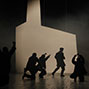 4.  Selvedin Avdić: Moja Fabrika, red. Selma Spahić (Premijera: 16.2.2017.)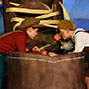 5.  Ivana Brlić-Mažuranić: Zgode šegrta Hlapića, red. Miroljub Mijatović
(Premijera: 20.3.2017.)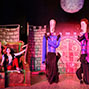 6.  Fuad Tabak: Bajka u bajci, red. Željko Milošević (Premijera: 12.4.2017.)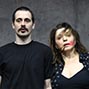 NAGRADA ZA NAJBOLJU GLUMICU – Mirjana Karanović - Festival internacionalnog alternativnog teatra FIAT 2016, Podgorica, Crna GoraNAGRADA ZA NAJBOLJU PREDSTAVU - 11. JoakimInterFest, Kragujevac, SrbijaNAGRADA ZA NAJBOLJE GLUMAČKO OSTVARENJE - Mirjana Karanović - 11. JoakimInterFest, Kragujevac, SrbijaNAGRADA ZA NAJBOLJE GLUMAČKO OSTVARENJE (glumica večeri) - Mirjana Karanović - Festival mladog glumca „Zaplet 08“, Banja Luka
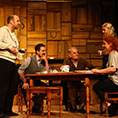 NAGRADA ZA NAJBOLJU PREDSTAVU U CJELINI - 33. Susreti pozorišta/kazališta BiH, BrčkoNAGRADA ZA NAJBOLJU REŽIJU - Lajla Kaikčija- 33. Susreti pozorišta/kazališta BiH, BrčkoNAGRADA ZA NAJBOLJI DRAMSKI TEKST - Dragan Komadina - 33. Susreti pozorišta/kazališta BiH, BrčkoNAGRADA ZA NAJBOLJU SCENOGRAFIJU - Sabina Trnka - 33. Susreti pozorišta/kazališta BiH, BrčkoNAGRADA ZA NAJBOLJU MUZIKU - Igor Kasapović - 33. Susreti pozorišta/kazališta BiH, BrčkoSREBRNA STATUA ŽIRIJA PUBLIKE ZA NAJBOLJU PREDSTAVU U CJELINI - 33. Susreti pozorišta/kazališta BiH, Brčko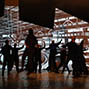 GLAVNA NAGRADA FESTIVALA ZA NAJBOLJU PREDSTAVU U CJELINI - XVI festival bosanskohercegovačke drame Zenica – Sarajevo 2017.NAGRADA ZA NAJBOLJU DRAMATIZACIJU PROZNOG ILI POETSKOG TEKSTA, FILMA I DRUGIH STRUKTURA, FORMI, SADRŽAJA - Emina Omerović, Bojana Vidosavljević i Selma Spahić – 16. festival bosanskohercegovačke drame Zenica – Sarajevo 2017.NAGRADA ZA NAJBOLJU REŽIJU - Selma Spahić – 16. festival bosanskohercegovačke drame Zenica – Sarajevo 2017.NAGRADA ZA NAJBOLJU EPIZODNU ULOGU - Lana Delić – 16. festival bosanskohercegovačke drame Zenica – Sarajevo 2017.NAGRADA „RADOVAN MARUŠIĆ“ ZA NAJBOLJE LIKOVNO OBLIKOVANJE PREDSTAVE (scenografiju)- Sabina Trnka – 16. festival bosanskohercegovačke drame Zenica – Sarajevo 2017.NAGRADA „ANTUN MARINIĆ“ ZA NAJBOLJI SCENSKI POKRET - Thomas Steyaert – 16. festival bosanskohercegovačke drame Zenica – Sarajevo 2017.NAGRADA ŽIRIJA NOVINARA ZA NAJBOLJU PREDSTAVU – 16. festival bosanskohercegovačke drame Zenica – Sarajevo 2017.NAGRADA ZA NAJBOLJU DRAMATIZACIJU - Emina Omerović, Bojana Vidosavljević i Selma Spahić - 36. pozorišne/kazališne igre Bosne i Hercegovine u Jajcu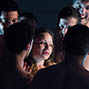 SPECIJALNA NAGRADA STRUČNOG ŽIRIJA ZA KOLEKTIVNU IGRU - XVI festival bosanskohercegovačke drame Zenica – Sarajevo 2017.NAGRADA ZA NAJBOLJU PREDSTAVU U CJELINI – 36. pozorišne/kazališne igre Bosne i Hercegovine u JajcuNAGRADA ZA KOLEKTIVNU GLUMAČKU IGRU – 36. pozorišne/kazališne igre Bosne i Hercegovine u Jajcu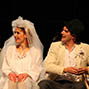 NAGRADA ZA NAJBOLJU PREDSTAVU - Teatar fest Doboj 2017.SPECIJALNA NAGRADA ZA GLUMAČKU IGRU - Lana Delić - Teatar fest Doboj 2017. 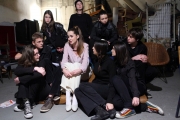 24. NAGRADA ZA KOLEKTIVNU GLUMAČKU IGRU – Međunarodni festival studentskog pozorišta „Kestenburg“ 2017. 